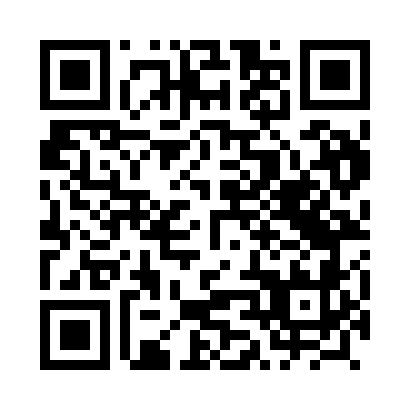 Prayer times for Braswald, PolandMon 1 Apr 2024 - Tue 30 Apr 2024High Latitude Method: Angle Based RulePrayer Calculation Method: Muslim World LeagueAsar Calculation Method: HanafiPrayer times provided by https://www.salahtimes.comDateDayFajrSunriseDhuhrAsrMaghribIsha1Mon4:046:1012:425:087:159:142Tue4:006:0812:425:097:179:163Wed3:576:0612:415:117:189:194Thu3:546:0312:415:127:209:215Fri3:516:0112:415:137:229:246Sat3:475:5812:415:157:249:277Sun3:445:5612:405:167:269:298Mon3:415:5312:405:177:289:329Tue3:375:5112:405:197:309:3510Wed3:345:4912:405:207:319:3711Thu3:315:4612:395:217:339:4012Fri3:275:4412:395:237:359:4313Sat3:245:4212:395:247:379:4614Sun3:205:3912:395:257:399:4915Mon3:175:3712:385:267:419:5216Tue3:135:3512:385:287:439:5517Wed3:095:3212:385:297:449:5818Thu3:065:3012:385:307:4610:0119Fri3:025:2812:375:317:4810:0420Sat2:585:2512:375:327:5010:0721Sun2:545:2312:375:347:5210:1022Mon2:505:2112:375:357:5410:1423Tue2:465:1912:375:367:5510:1724Wed2:425:1712:365:377:5710:2125Thu2:385:1412:365:387:5910:2426Fri2:345:1212:365:408:0110:2827Sat2:295:1012:365:418:0310:3128Sun2:255:0812:365:428:0510:3529Mon2:245:0612:365:438:0610:3930Tue2:235:0412:365:448:0810:40